:: Tez Tesliminde Uyulması Gereken Kurallar ::. (Tez Savunma Sınavından Sonra Enstitüye Getirilmesi Gerekenler) 2 ADET CİLTLENMİŞ TEZ Tezin nasıl kabul edildiği belirtilecek.( Oy Birliği / Oy Çokluğu işaretlenmiş olacak ) 1 ADET CD ZARFI 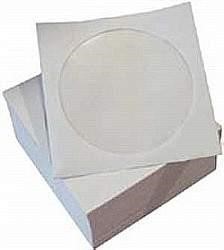 1 ADET TEKLİ CD KUTUSU 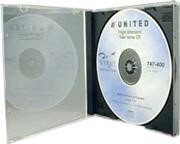 2 ADET CD 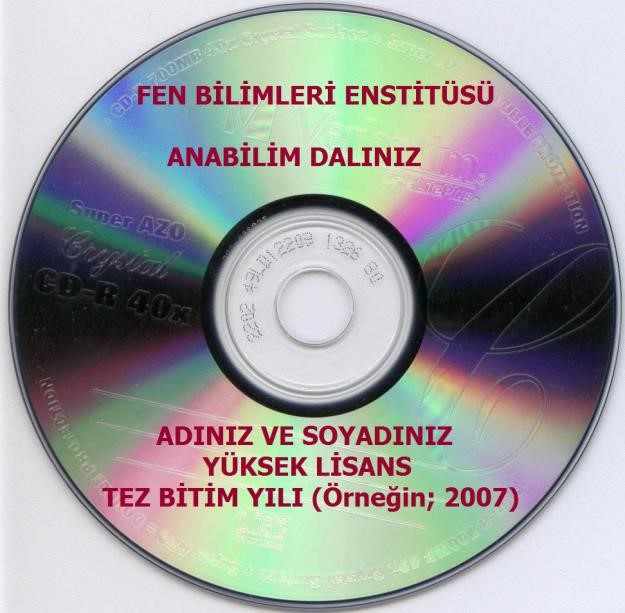 CD’ nin içeriği ne olacak? 1-) CD’ nin içinde 1 (eğer ekler varsa 2) dosya olacak. 2-) Tezin tamamı (Dosya Adını Bu Şekilde Veriniz; referansno) pdf formatında olması gerekmektedir. Başka hiçbir formatta (word vs.) oluşturmayınız. ÖNEMLİ: Tezin İçinde Danışman, Öğrenci ve Tez Savunma Jürisinin İmzası Olmayacak Şekilde Cd’ ye pdf formatında yükleyiniz.Eğer ekler varsa  3-) Ekler (dosya adını bu şekilde veriniz; referansno.rar)       Örnek: 123456.rar  4-) Online Tez savunmalarında; tez savunması kayıt altına alınacak ve CD’ye yüklenerek Enstitüye teslim edilecek.Not: Buradaki referans no ibaresi http//tez2.yok.gov.tr adresindeki tez veri giriş işlemlerinden sonra sistemin size vereceği referans numarasıdır. 2 ADET TEZ VERİ GİRİŞ FORMU http://tez2.yok.gov.tr/  Yukarıdaki adresine girilmesi ve sisteme üye olunması gerekmektedir. Daha sonra üye girişi yapılıp " Tez Veri Giriş Formu " doldurulup " Tamam " denildikten sonra referans numarası alıyorsunuz. Bu referans numarasını aldıktan sonra yazıcıdan çıktı alıyorsunuz.  İmza ve tarih atmayı unutmayınız! Mini Not: Tez Veri Giriş Formunu Enstitü Müdürlüğümüze ıslak imzalı 2 çıktı halinde getiriniz! * YÖK’ ün tez teslimi hakkındaki tam metnine http://tez2.yok.gov.tr adresinden ulaşabilirsiniz. 